                Καλό  μήνα, Φλεβάρη  !                                        01-02-2023                          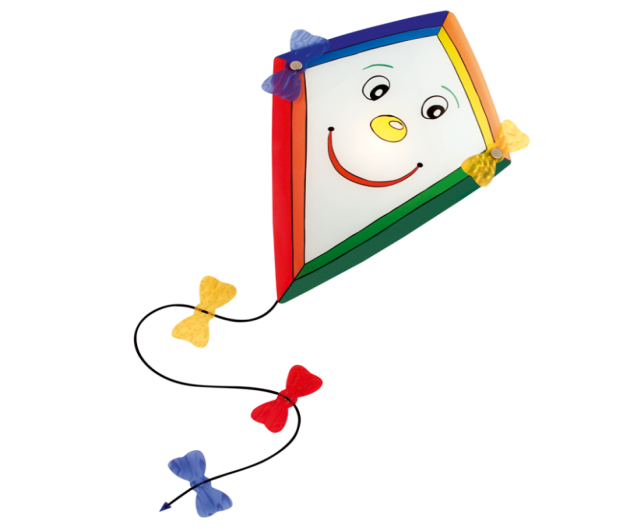                                                                             2ο   Επαναληπτικό  μάθημα                                                                                                1.  Φτιάχνω τον αριθμό στόχο:     550 λ.  +  …….. €                                  ………….. + …………….                                      12,5 €                                                                                                      13 €  - ………. €                             2  x  ……….. + ………….2.Ποια από τις παρακάτω γραμμές έχει το μεγαλύτερο μήκος;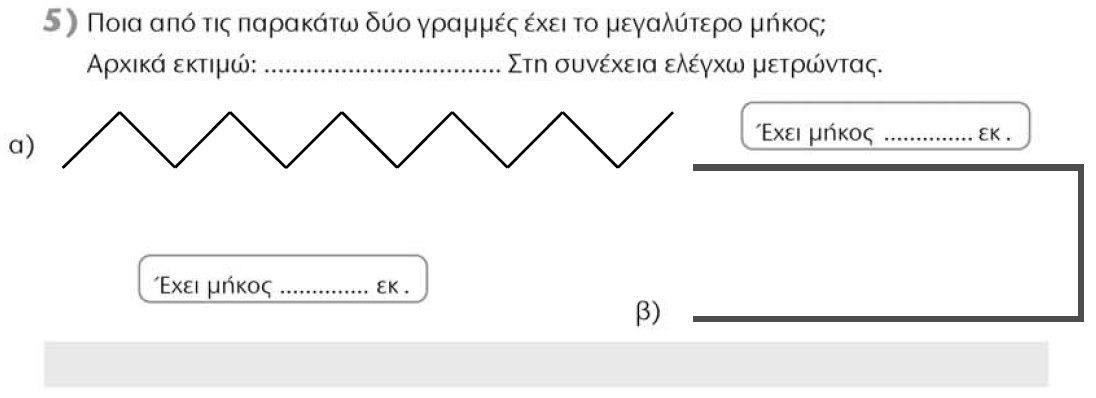 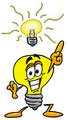 3.  Συγκρίνω τα κλάσματα με τη μονάδα (>, <, =):24   …   1         13     …  1         20    …  1            135   …  1 5                    100                     20                        104.  Λύνω  τα προβλήματα στο τετράδιό μου :  α) Η Μαρία αγόρασε μια τσάντα κι ένα πορτοφόλι. Για την τσάντα έδωσε 37,60€  και για το πορτοφόλι 20,90€.Πόσο περισσότερα ήταν τα χρήματα που έδωσε για την τσάντα;  Πόσα χρήματα έδωσε για την τσάντα και το πορτοφόλι μαζί;  β) Ένα καλάθι γεμάτο κεράσια έχει μεικτό βάρος 7,350 κιλά. Το απόβαρο είναι 750 γραμμάρια. Πόσο είναι το καθαρό βάρος ;